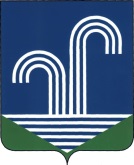 АДМИНИСТРАЦИИ БРАТКОВСКОГО СЕЛЬСКОГО ПОСЕЛЕНИЯКОРЕНОВСКОГО РАЙОНАПОСТАНОВЛЕНИЕ00 декабря 2018 года 								№000с.БратковскоеО признании утратившим силу постановления администрации Братковского сельского поселения Кореновского района от 14 июня 2017 года №51 «Об утверждении административного регламента администрации Братковского сельского поселения Кореновского района исполнения муниципальной функции «Осуществление муниципального контроля за сохранностью автомобильных дорог местного значения в границах населенных пунктов поселения»В целях приведения в соответствие с действующим законодательством и на основании Протеста прокуратуры от 20 июня 2018 года №7-02-2018/4164 администрация Братковского сельского поселения Кореновского района,                      п о с т а н о в л я е т:1.Признать утратившим силу постановление администрации Братковского сельского поселения Кореновского района  от 14 июня 2017 года №51 «Об утверждении административного регламента администрации Братковского сельского поселения Кореновского района исполнения муниципальной функции «Осуществление муниципального контроля за сохранностью автомобильных дорог местного значения в границах населенных пунктов поселения».2.Общему отделу администрации Братковского сельского поселения Кореновского района (Ножка) обнародовать настоящее постановление на информационных стендах поселения и разместить на официальном сайте в сети Интернет администрации Братковского сельского поселения. Кореновского района.3.Постановление вступает в силу со дня его обнародования.Глава Братковского сельского поселения Кореновского района 						          	 А.В. ДемченкоЛИСТ СОГЛАСОВАНИЯ проекта постановления администрации Братковского сельского поселения Кореновского района от 19 декабря 2018 года  №  115 «О признании утратившим силу постановления администрации Братковского сельского поселения Кореновского района от 14 июня 2017 года №51 «Об утверждении административного регламента администрации Братковского сельского поселения Кореновского района исполнения муниципальной функции «Осуществление муниципального контроля за сохранностью автомобильных дорог местного значения в границах населенных пунктов поселения»Проект подготовлен и внесен:Начальник общего отдела администрации Братковского сельского поселения Кореновского района 							          	О.Н.НожкаПроект согласован:Ведущий специалист администрации Братковского сельского поселения Кореновского района 							        Т.В. Пурыха